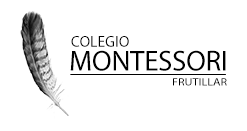 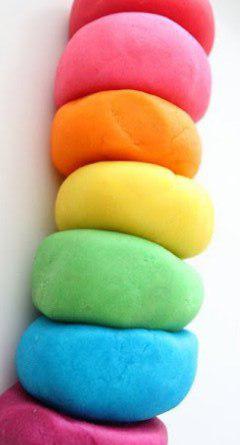 Invita al niño a preparar Masa de sal para que luego pueda modelar todo lo que imagine.Ingredientes:- Harina de trigo (2 tazas).- Sal fina (1 taza)- 1 parte de agua.- Un recipiente para mezclar la masa.- Cuchara de madera.Paso a paso-  Pon las tazas de harina en el recipiente.- Agrega la  sal y comienzas a mezclar muy bien hasta que se unan los dos  materiales.- Agrega  el agua poco a poco mientras vas mezclando con la cuchara para luego seguir amasando con las manos hasta obtener la consistencia deseada.- Si quieres  dar color a la masa, puedes agregar colorante vegetal al agua.